Dear Family, 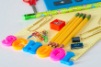              Welcome to our Second Grade Family!In an effort to make a smooth adjustment to the next school year, we are suggesting the following items/supplies for your child to bring on the first day of school. You do not have to purchase anything. The classroom will have all supplies needed.  Enjoy the summer and see you in September!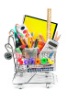 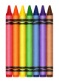                                     The Second Grade Team             General classroom supplies to share                               Individual Supplies for your childYou do NOT need notebooks or folders! Please don’t send in notebooks or folders unless your teacher asks for them!Headphones/Ear buds:  The school has headphones…but if you want your child to have a set from home for computer use…. please get standard computer headphones or ear buds and send in to school, labeled and in a plastic bag.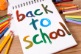 Plastic zip lock bagsPaper towelsBoxes of tissues#2 pencilsSmall tip Dry Erase MarkersCap eraserschild size scissorsHeadphones/ear budsglue stickCrayons – a box of 24 or fewerIndividual pencil sharpener